UNIVERSITY OF AGRICULTURE, FAISALABAD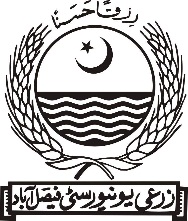 (OFFICE OF THE CHIEF HALL WARDEN)STAY REQUEST BY POSTGRADUATE BOARDER STUDENTS DURING SUMMER SESSION 2024Name of Student_________________________Father’s Name_______________________Regd.#__________________Class____________Semester_______CNIC______________Department/Major_______________________Hostel:________________Room#_________	Kindly allow me to deposit the hostel fee for stay in the hostel during the Summer Session 2024 for:Lab or field research workThesis Write-upAny other (please mention)				Yours obediently, Signature of studentRecommendations with justification from supervisorSignature & Stamp of Supervisor				Countersigned by Chairman/Director										with stampSignature & Stamp Dean of the FacultyCHIEF HALL WARDEN(Any wrong/incomplete information given by the applicant may be liable to disciplinary action)